End of Unit Test		Name: ____________________________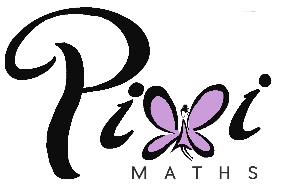 Forming and Solving Equations - HIGHER1)	Solve 	…………………………………………………………………………………………………………	…………………………………………………………………………………………………………	…………………………………………………………………………………………………………	…………………………………………………………………………………………………………	…………………………………………………………………………………………………………	…………………………………………………………………………………………………………	…………………………………………………………………………………………………………y = ............................................................... (Total 4 marks)
2)	Rearrange   to make r the subject.	…………………………………………………………………………………………………………	…………………………………………………………………………………………………………	…………………………………………………………………………………………………………	…………………………………………………………………………………………………………	…………………………………………………………………………………………………………	…………………………………………………………………………………………………………	…………………………………………………………………………………………………………	…………………………………………………………………………………………………………Answer .............................................................................(Total 3 marks)3)	The square and the rectangle have the same area. All lengths are in centimetres. Not drawn accurately.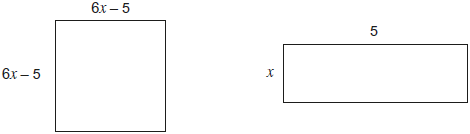 (a)	Show that      36x2 – 65x + 25 = 0		…………………………………………………………………………………………………		…………………………………………………………………………………………………		…………………………………………………………………………………………………		…………………………………………………………………………………………………		…………………………………………………………………………………………………(2)(b)	36x2 – 65x + 25 = 0Work out the value of x.		…………………………………………………………………………………………………		…………………………………………………………………………………………………		…………………………………………………………………………………………………		…………………………………………………………………………………………………		…………………………………………………………………………………………………		…………………………………………………………………………………………………		…………………………………………………………………………………………………		…………………………………………………………………………………………………		…………………………………………………………………………………………………		…………………………………………………………………………………………………x = .........................................................................................(4)(Total 6 marks)4)	You are given that     (x + a)2 – 7 ≡ x2 + 10x + bWork out the values of a and b.	…………………………………………………………………………………………………………	…………………………………………………………………………………………………………	…………………………………………………………………………………………………………	…………………………………………………………………………………………………………      a = ...................................................................................       b = ................................................................................... (Total 2 marks)
5)	Solve the simultaneous equationsy = x2 − 6x − 20y = 4 − xYou must show your working.	…………………………………………………………………………………………………………	…………………………………………………………………………………………………………	…………………………………………………………………………………………………………	…………………………………………………………………………………………………………	…………………………………………………………………………………………………………	…………………………………………………………………………………………………………	…………………………………………………………………………………………………………	…………………………………………………………………………………………………………	…………………………………………………………………………………………………………	…………………………………………………………………………………………………………	…………………………………………………………………………………………………………	…………………………………………………………………………………………………………	…………………………………………………………………………………………………………	…………………………………………………………………………………………………………Answer ...................................................................................................(Total 5 marks)(Total for test = 20 marks)